(г. Королев 2020г)(АВТОМОЙКА, ДЕТЕЙЛИНГ, ШИНОМОНТАЖ, СЕРВИС, КУЗОВНОЙ РЕМОНТ)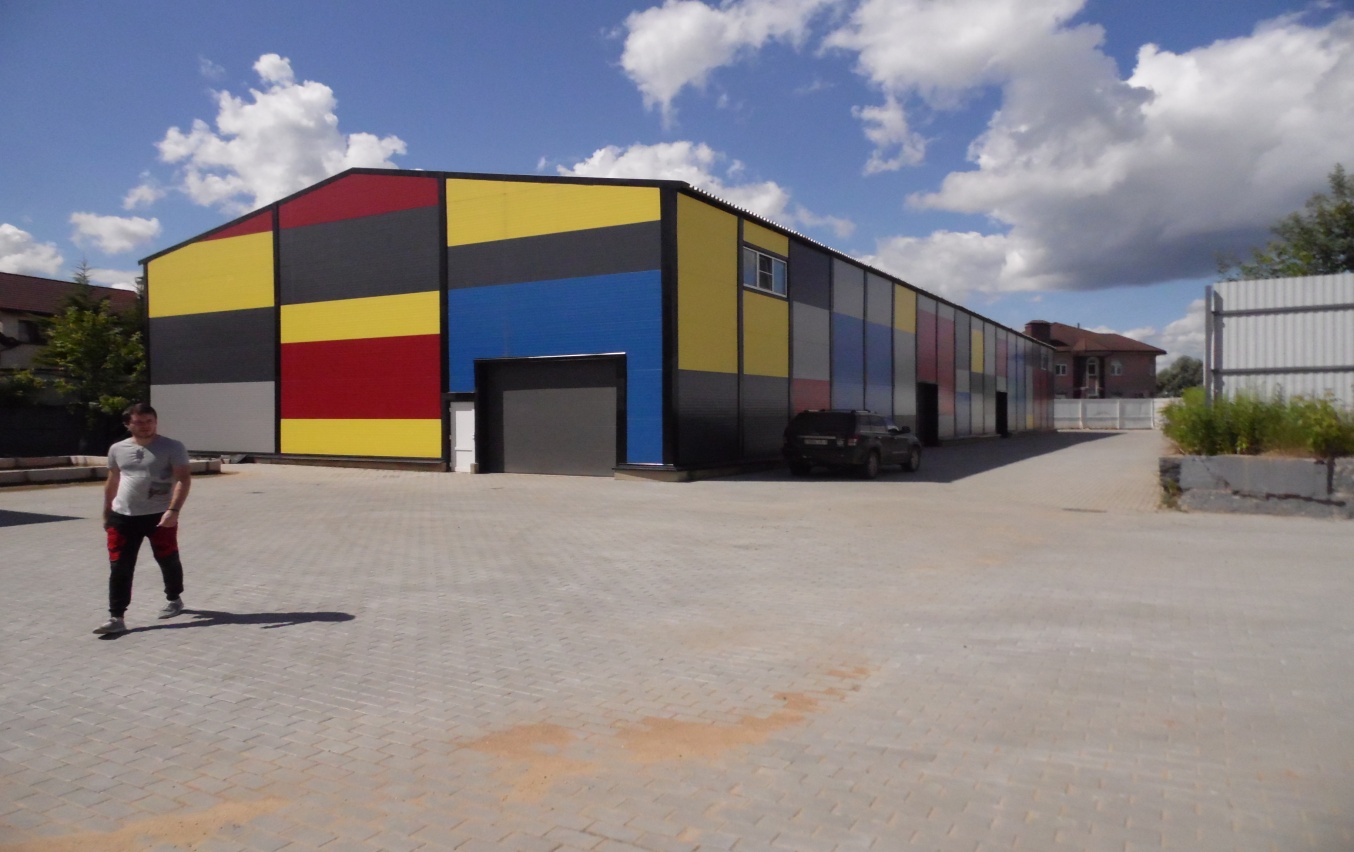 Открытие центра технического обслуживания и ремонта автомобилей, с широким спектром услуг. 	Здание находится  в густонаселенном, охраняемом, коттеджном поселке, на территории которого зарегистрировано более 3000 автомобилей. Из них 30% это Бизнес и Премиум класс, 20% Лакшери и 50% это средний и эконом класс.По данным проведенного опроса местного населения, 90% из них предпочитают обслуживать свои автомобили в Детейлинг - центрах города Москвы. Причиной тому является отсутствие автомоек в близи места их проживания и на территории жилого комплекса в частности.Большинство опрошенных хотят, чтобы на территории жилого комплекса открылась Детейлинг - мойка. Но т.к. на территории поселка отсутствуют подходящие участки и руководство не дает разрешение на постройку таких объектов, данная возможность имеется только у нас. Ангар находится в собственности у нашего человека.Наши преимущества: 1. Расположение на территории жилого комплекса - это удобно, т.к. можно оставить автомобиль на обслуживание и пойти домой не опасаясь за сохранность своего движимого имущества. Так же имеется возможность вызвать менеджера, который отгонит автомобиль на обслуживание, а затем пригонит обратно.2. Высоко квалифицированный персонал - все сотрудники являются профессионалами и имеют многолетний опыт добросовестной работы. Среди них: Сертифицированный специалист технологии "без покрасочного удаления вмятин", мастер маляр - кузовщик, профессиональные полировщики, автомойщики, шиномонтажники, мастер по ремонту и реставрации колесных дисков, автоэлектрик.3. Широкий спектр услуг: полировка, покрытие Ceramic-PRO, предпродажная подготовка, покраска, удаление вмятин, ремонт автостекол, тонировка, шумоизоляция, мойка автомобиля, химчистка, заправка кондиционеров, шиномонтаж, замена расходников, компьютерная диагностика. Конкуренция 	Что касается прямых конкурентов в сфере Детейлинг - моек, то в данном районе они отсутствуют. Ближайшая автомойка находится на расстоянии 3 км, и она не является конкурентом по многим причинам:- очень низкое качество услуг- отсутствие квалифицированного персонала - отсутствие клиент - ориентированности- давно испорченная репутацияБольше автомоек рядом нет, также как и мест для их открытия.О помещении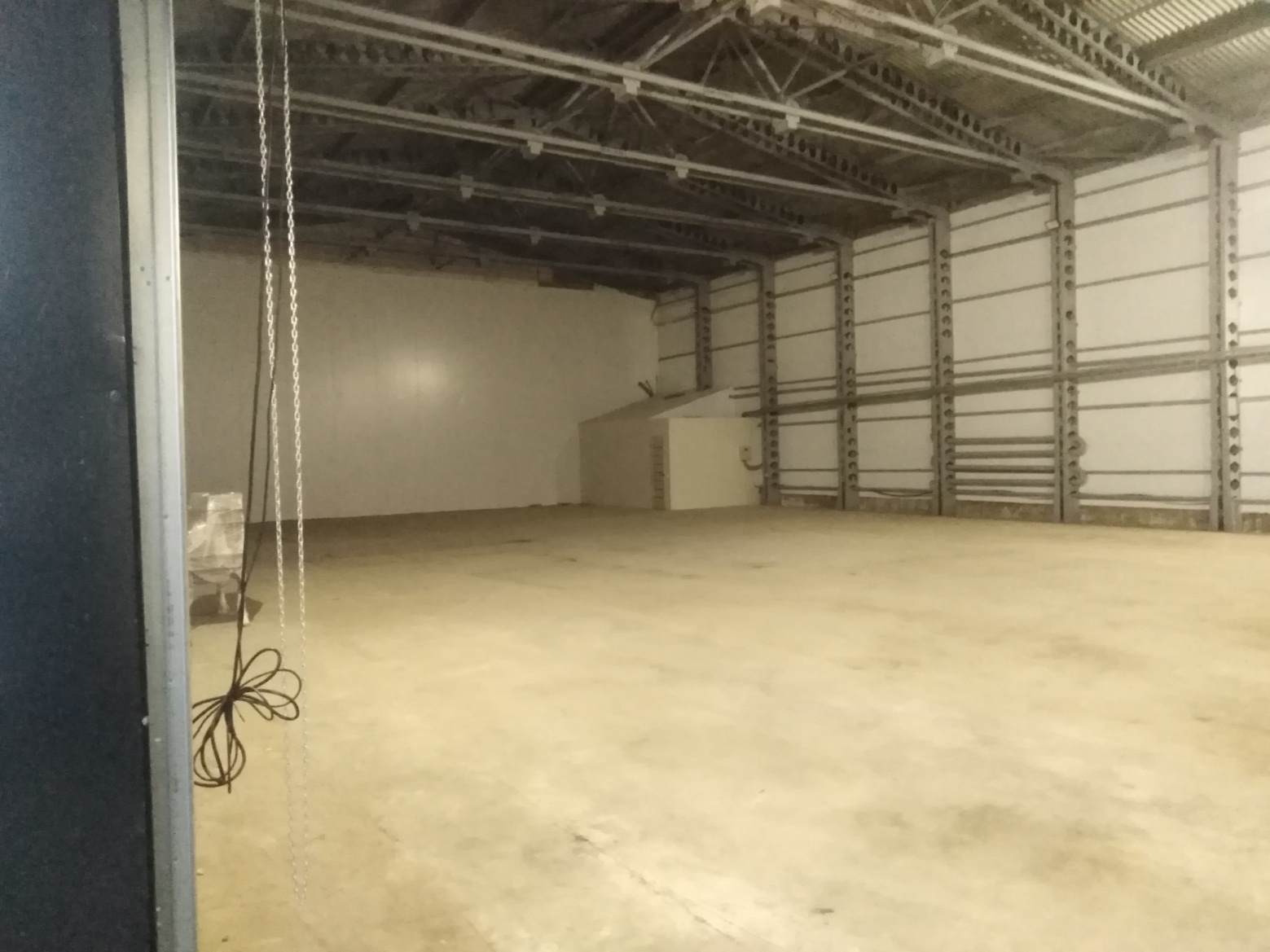 Помещение представляет собой отапливаемый ангар со всеми коммуникациями: канализация, вода, электричество до 100кВтОбщая площадь помещения составляет 650кв.м.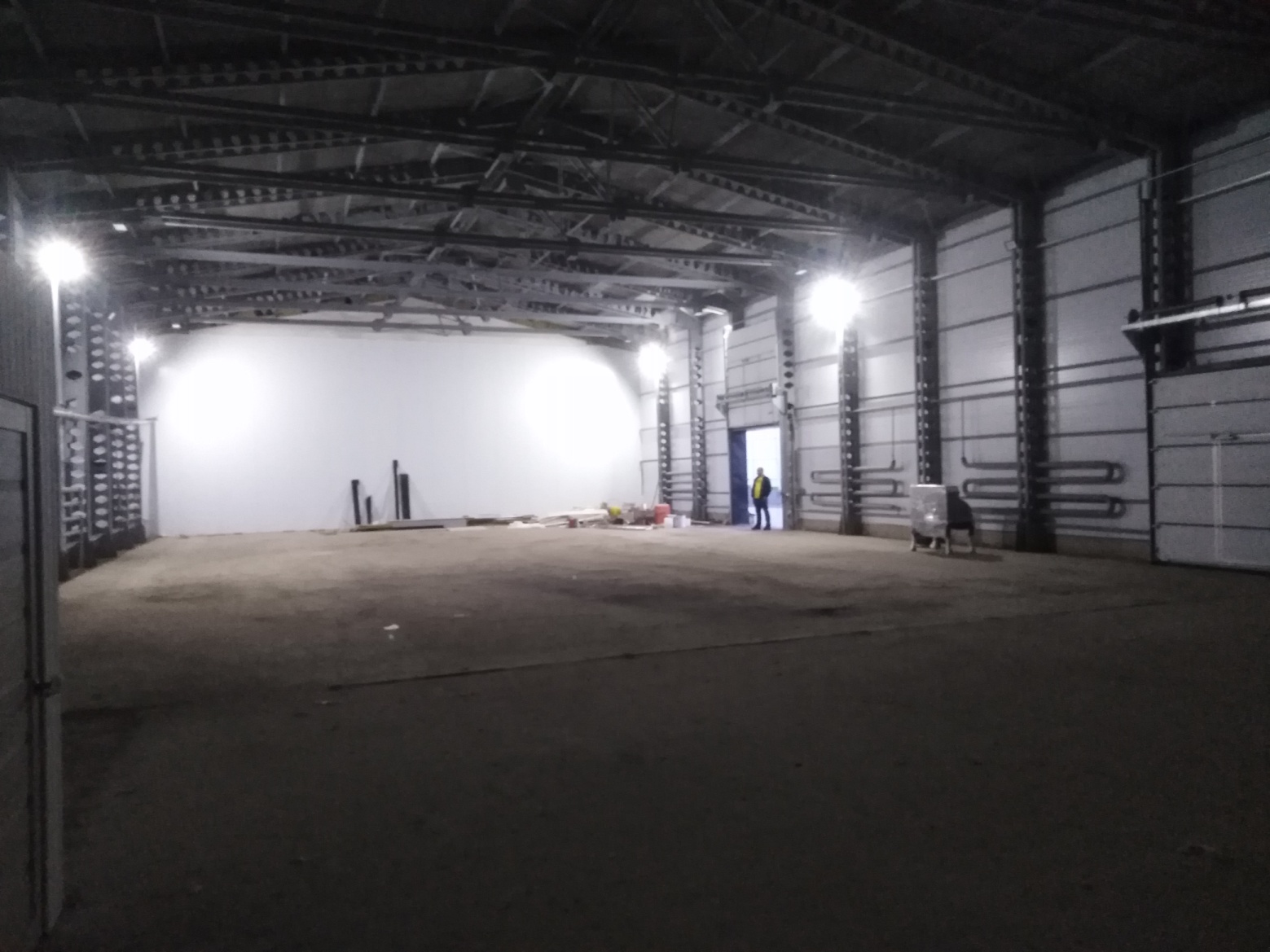 Для открытия и на период развития достаточно 300кв.м., этот	 вопрос оговорен с собственником помещения.Также имеется офисное помещение площадью 170кв.м., расположенное на втором этаже здания. Оно планируется под клиентский зал, офис и помещение для проживания сезонных работников. В помещении сделаны полы, оно отапливается и в нем имеется санузел. Так же имеется отдельный вход с улицы. 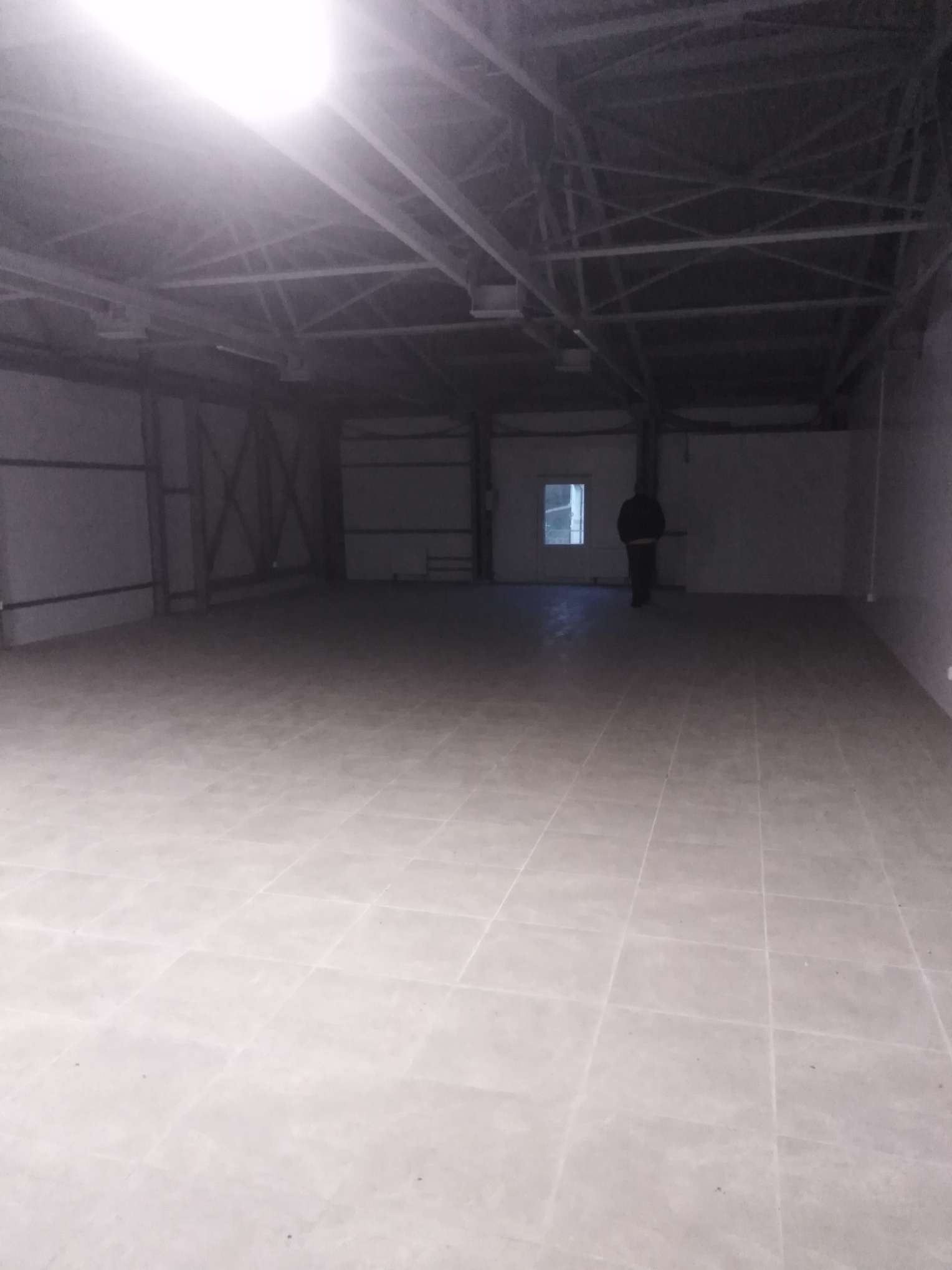 Схема проекта- автомойка на 2 поста, - сухой пост для детейлинга- пост автосевиса с подъемником- пост шиномонтажа и ремонта дисков- покрасочная камера- тех. помещение (компрессор, насосная, АВД, система очистки)- офисная и клиентская зонаЗатраты- Оборудование  2 871 469р- Подготовка, отделка, вентиляция, освещение, мебель, оргтехника, видеонаблюдение и.т.д. 4 418 000р- Аренда за 2 месяца 700 000р- Реклама 100 000 р в месяцКАНИКУЛЫ ПО АРЕНДЕ - 2 месяца